本科生毕业论文写作规范    一、 基本要求1.毕业论文必须是学生在导师指导之下独立完成，严禁弄虚作假，剽窃抄袭他人成果等各类学术不端行为。 2.论文应中心突出、内容充实、论据充分、论证有力、数据可靠、结构紧凑、层次分明、图表清晰、格式规范、文字流畅。3.对论文中的图表来源要给予注释，并统一标明编号和图表标题，安排于相应位置。若同类图表数量过多，也可作为附录列于论文最后。4.论文字数一般不低于8000字（不包括附录）。二、一般格式要求1.封面：采用教务部统一规定的毕业论文封面（本科论文为绿色）。 2.毕业论文诚信声明。申明内容中必须包含论文查重网站、查重率及本人签名（不超过15%）。放论文最后一页，也可使用写作规范最后一页的模板/附件8补充：从2021届本科生开始，根据图书馆保存毕业论文管理要求，需要提交本人及导师签名的学位论文授权使用说明，具体参见写作规范最后一页/附件8。3.中（英）文内容提要：中文内容提要、英文内容提要分页，标题“内容提要”小三号黑体居中，“关键词”小四号黑体，中文内容提要和关键词均为小四号楷体。英文内容提要和关键词用小4号 Times New Roman，英文“关键词”用小4号Arial Black。4.正文⑴论文字体、字形及字号要求①层级字体、字形一级标题：小三号宋体加黑，居中，上下各空一行；二级标题：四号宋体字，前面空两格，上下不空行；三级标题：小四号宋体字，前面空两格，上下不空行；正文：    五号宋体，两端对齐，首行缩进两中文字符。②图表标号：图：1.1   图：1.2   图：1.3   图：2.1   图：2.2   图：2.3……（标在图正下方）宋体五号③表：1.1   表：1.2   表：1.3   表：2.1   表：2.2   表：2.3……（标在图正上方）宋体五号⑵段落及行间距要求正文段落和标题一律取“固定行间距22pt”。5.参考文献:“参考文献”小四黑体居中，正文五号宋体。6.页码：从引言开始按阿拉伯数字连续编排，页码位于页面底端靠右。7.论文用纸及打印规格要求    5.自2021届开始，本科生论文终稿需上传北大论文管理系统，数据与北大图书馆共享，所以请同学们在论文最后一页附上图书馆使用授权说明，见附件8.三、内容要求1.题目：应简洁、明确、恰当、有概括性。题目力求简短，不宜超过20个字。2.内容提要：要有高度的概括力，语言精练、明确。同时有中、英文对照，中文内容提要约300汉字。3.关键词：从标题或正文中挑选3-5个最能表达主要内容的词作为关键词，同时有中、英文对照，分别附于中、英文内容提要后。4.目录（1）论文的目录用“目录”作标题，用“小三号黑体”字，位于目录页上部居中位置。（2）目录内容不包括论文的封面。（3）各标题的页码放在页面的右端，标题和页码之间用实心的圆点隔开，两端对齐。（4）如果标题长度超过一行，另起一行时应内缩两格。（5）目录中所列各部分的序号应与正文内容一致。（6）目录内容按照如下格式（根据文章内容长短，可以有两种格式，其中绪论、参考文献、附录、致谢不能和本论一样按章节排列）：格式一：目录绪论…………………………………………………………………………第一章 ###############……………………………………………………    第一节 #######………………………………………………………        一、………………………………………………………        二、………………………………………………………    第二节########………………………………………………………第二章  ###############……………………………………………………    第一节 ######………………………………………………………         一、########………………………………………………………         二、########………………………………………………………第三章  ##############……………………………………………………参考文献………………………………………………………………附录…………………………………………………………………………    附录1 #########    附录2 ######致谢…………………………………………………………………………格式二：目录绪论……………………………………………………………一、 ###############……………………………………………………    （一）#######    （二）########二、###############……………………………………………………    （一）######          1.########          2.########    （二）###### 三、##############………………………………………………………参考文献………………………………………………………………附录…………………………………………………………………………    附录1 #########    附录2 ######致谢……………………………………………………………5.正文：正文内容一般包括前言、本论、结论三个部分，以下就毕业论文分别加以说明，供写作时参考。⑴绪论（前言）：是论文的开头部分，主要说明论文写作目的、理论价值和现实意义、对所研究问题的认识、既有研究综述等，并概述论文的中心论点。引言应包括基本观点、研究意义、文献回顾、命题假设。⑵本论：是毕业论文的主体。在本部分要运用各方面的研究（实验）结果和研究方法，分析问题，论证观点，充分反映出研究者的科研能力和学术水平。⑶结论：是毕业论文的收尾部分，是围绕本论所作的结束语。其基本的要点一方面是总结全文，加深题意；另一方面是在一定程度上为进一步研究指明方向。6.参考文献：毕业论文末尾要列出在论文中参考过的专著、论文及其他资料，所列参考文献应分为中文（专著、论文）、外文（专著、论文）和网络资料三部分，其中中外文参考文献按照作者的姓氏音序排列。四、注释体例要求(一)总    则1．论文应采用页下注（脚注），每页依序重新编号，所有脚注序号一律在标点符号外。2．一般情况下，引用外文文献的注释仍从原文，无须另行译出。3．所引资料及其注释务求真实、准确、规范。4．外国人名、地名请参照《世界人名翻译大辞典》（修订版）（新华通讯社译名室编，中国对外翻译出版公司2007年版）、《世界地名翻译大辞典》（周定国主编，中国对外翻译出版公司2007年版）翻译，并注原文。上述译名手册中没有的词可自行译出后注原文，并务请全稿统一。涉及其他专有名词时，请采用国内通译，并注原文。(二)中 文 文 献1.一般著作(1)专著。其注释各个类项的标注次序为：著者：文献名，卷册序号，出版地：出版机构、时间或版次，页码。编著、译著基本一致。例如：亚里士多德：《政治学》，北京：商务印书馆1983年版（出版机构和时间之间没有逗号），第201页。司马迁：《史记》第八册，北京：中华书局1982年版，第2595页。(2)编著。应在编者姓名后加“编”或“主编”“编著”。例如：陆学艺主编：《当代中国社会流动》，北京：社会科学文献出版社2004年，第48-49页。(3)译著。例如：霍布斯：《利维坦》，黎思复、黎廷弼译，北京：商务印书馆1985年版，第132页。赫德利·布尔：《无政府社会：世界政治秩序研究》，张小明译，北京：世界知识出版社2003年，导言，第15页。(4)如著者、编者为二人，两者姓名之间以顿号间隔；如为三人以上，可省略为“×××（第一责任者姓名）等（编）”。例如：王正毅、张贵岩：《国际政治经济学：理论范式与现实经验研究》，北京：商务印书馆2003年，第203、207页。刘继南等：《国际战争中的大众传播》，北京广播学院出版社2004年，第120页。王振华等主编：《重塑英国》，北京：中国社会科学出版社2000年，第49页。2.单篇文章(1)文集中的文章其引文注释的标注次序为：著者，文章题目（加书名号），文集编者名称，文集名，出版地、出版单位及版次，页码。例如：张世鹏：《历史比较中的欧洲“第三条道路”》，陈林、林德山主编：《第三条道路：世纪之交的西方政治变革》，当代世界出版社2000年，第278页。(2)报刊文章刘汉俊：《一个民族的征帆：写在郑和下西洋600年之际》，《人民日报》2005年7月11日第10版。（文章的主标题和副标题之间用冒号，不用破折号）张小明：《革命、修正和补充》，《欧洲》2001年第3期，第16页。(3)会议论文余谋昌：《公正与补偿：环境伦理与环境政治的结合点》，“环境政治学国际研讨会”论文集，济南：山东大学，2005年6月17-19日，第9页。(4)学位论文苏长和：《全球公共问题与国际合作：一种制度的分析》，复旦大学国际政治系博士论文，1999年4月，第55页。3.其他如引用资料来自政府出版物、通讯社消息、未刊手稿、缩微胶卷等，其注释也应尽量标明编辑者、文献名、出版地、出版机构和时间、页码，或者文献性质、收藏地点、收藏编号等。如无需或不便标明著作者/编辑者，则标明其他类项也可。例如：《毛泽东著作选读》上册，人民出版社1986年版，第153页。《中国与八国财长就全球经济发展等问题进行对话》，新华社莫斯科2006年２月１２日电。辽宁省档案馆编：《日俄战争档案史料》，档案第86、91号，辽宁古籍出版社1995年，第141、144页。（三）外文文献(以英文文献为例，其他语言上的文献如无特殊规定，参照英文文献的规范)1.著作标注内容依次为：著者，文献名（斜体），版次，出版地、出版机构，出版年，页码。著作者姓名以名前姓后的顺序书写。例如：Alexander Wendt, Social Theory of International Politics, Cambridge, UK: Cambridge University Press, 1999, p.11.John Rawls, A Theory of Justice (revised edition), Cambridge, MA: Belknap Press of Harvard University Press, 1999, p.3.如为编著，则编者姓名后加“ed.”（编者为一人）或“eds.”（编者为二人以上）。例如：Stephen D. Krasner, ed., International Regimes, Ithaca, NY: Cornell University Press, 1983, p.2.S. M. Lipset and S. Rokkan, eds., Party System and Voter Alignments: Cross-national Perspectives, New York, NY: The Free Press, 1967, pp.7-8.如著作者为三人以上，第一责任者姓名之后可省略为“et al.”（意即and others）。例如：Judith L. Goldstein, et al., eds., Legalization and World Politics, Cambridge, MA: The MIT Press, 2001, p.156.2.文章(1)文集中的文章。其注释的各个类项为：作者，文章标题（加双引号，文章标题后的逗号在双引号之内），文集编者，文集名称（斜体），出版地、出版机构及版次，页码。例如：Philip Norton, “The Conservative Party: ‘In Office but not in Power’,” in Anthony King, et al., New Labour Triumphs: Britain at the Polls, Chatham, NJ: Chatham House Publishers, 1998, pp.75-76.(2)刊物上的文章，则标注为：作者，文章标题（加双引号，文章标题后的逗号在双引号之内），刊物名称（斜体），刊物出版卷次、期号及年份，页码。例如：Ole Wæver, “International Society: Theoretical Promises Unfulfilled?” Cooperation and Conflict, Vol.27, No.1, 1992, p.98.(3)报纸上的文章，标注作者、文章标题（加双引号，文章标题后的逗号在双引号之内）、报纸名称（斜体）及具体出版日期即可，如能注明版面则更好。例如：David E. Sanger, “U.S. and Seoul Try to Ease Rift on Talks with the North,” New York Times, June 11, 2005.(4)会议论文David Kerr, “Reconstructing Eurasian Security: Norms and Geopolitics in the security Concepts of Europe, Russia, and China,” paper presented to the Conference on “Comparative Regionalism: The Case in Europe and Asia,” Renmin University of China, Beijing, April 8-9, 2005.(5)学位论文Henry Kissinger, A World Restored: Metternich, Castlereagh, and the Problems of Peace 1812-22, Ph.D. dissertation, Harvard University, 1954, p.7.3.其他如引用政府或国际组织出版物、通讯社消息、未刊手稿、缩微胶卷等，其注释也应尽量标明编辑者、文献名、出版地、出版机构和时间、页码，或者文献性质、收藏地点、收藏编号等。如无需或不便标明著作者/编辑者，则标明其他类项也可。例如：U.S. Agency for International Development, Foreign Aid in the National Interest, Washington, D.C., 2002, p.1.NSC162, “Review of Basic National Security Policy,” September 30, 1953, in Paul Kesaris, ed., Documents of the National Security Council (Microfilm), University Publications of America, Inc., 1980, reel 3.（四）重复引用和转引1.重复引用在同一篇文章中，如重复引用同一文献，则其注释方式如下：(1)连续引用。中文文献，标注为：同上（书），第╳页；外文文献，则标注为：Ibid., p. ×.（Ibid. 意即出处同上）。(2)非连续引用。不论中外文，皆只需注明著作者、文献名和页码。例如：亚里士多德：《政治学》，第56页。Alexander Wendt, Social Theory of International Politics, p.18.2.转引(1)中文文献先将转引文献按上述注释方式释出，以句号结束。再以“转引自”把载有转引文献的来源文献按相应方式释出。例如：张维华：《明史欧洲四国传注释》，上海：上海古籍出版社1982年版，第173页。转引自陈乐民：《陈乐民集》，北京：中国社会科学出版社2002年版，第205页。Stephen M. Walt, “International Relations: One World, Many Theories,” Foreign Policy, No.110, Spring, 1998, pp.43-44. 转引自袁正清：《国际政治理论的社会学转向：建构主义研究》，上海：上海人民出版社2005年版，第297-298页。(2)外文文献Stanly A. Erickson, “Economic and Technological Trend Affecting Nuclear Nonproliferation,” The Nonproliferation Review, Vol.8, No.2, 2001, p.43, quoted from Michael Wesley, “It’s Time to Scrap the NPT,” Australian Journal of International Affairs, Vol.59, No.3, September 2005, p.292.（五）互联网资料在借鉴互联网资料之时，要严格鉴别文献的可靠性。一般而言，经过同行评审（peer review）的电子出版物（如学术期刊的电子版）的可靠性要高于未经作者之外其他人员或者机构评审和认定的资料；官方和权威机构的网站所发布的信息和数据的可靠性高于其他来源的资料。未经第三方审核的网络百科全书（如维基和百度百科）不能作为学术性引用。不管引用何种网络资料，标注时著作者、文献名称等类项同上述相应体例，同时注明详细的互联网网址和登录的具体时间。例如：Peter Wilson, “The English School and the Sociology of International Law: Strengths and Limitations,” paper presented to the annual British International Studies Association conference, University of Birmingham, December 15-17, 2003, http://www.leeds.ac.uk/polis/englishschool/wilson03.doc, 2005-03-27.（使用互联网资料需注明查询时间）本科毕业论文封面样式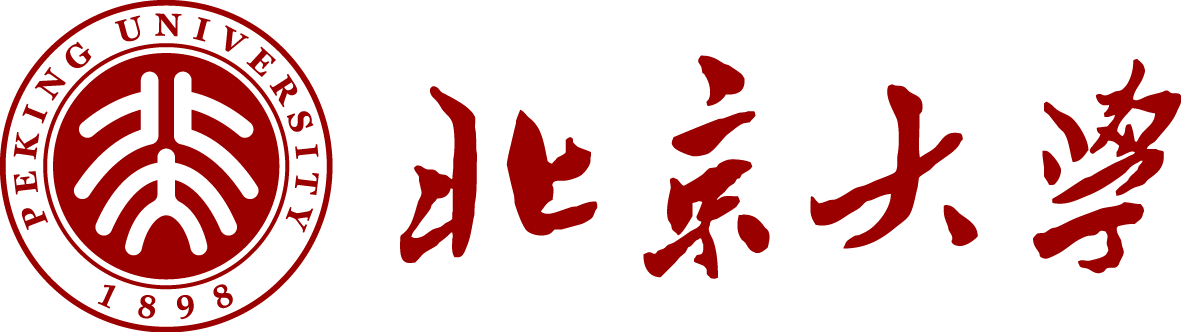 本科生毕业论文         题目:中文标题英文标题姓    名：      你的名字       学    号：      你的学号       院    系：      所在院系       专    业：      所在专业       指导教师：      指导教师          二〇   年 六 月北京大学学位论文原创性声明和使用授权说明原创性声明本人郑重声明：所呈交的学位论文，是本人在导师的指导下，独立进行研究工作所取得的成果。除文中已经注明引用的内容外，本论文不含任何其他个人或集体已经发表或撰写过的作品或成果。对本文的研究做出重要贡献的个人和集体，均已在文中以明确方式标明。本声明的法律结果由本人承担。论文查重网站：                            论文查重率：             论文作者签名：                 日期：    年   月    日学位论文使用授权说明本人完全了解北京大学关于收集、保存、使用学位论文的规定，即：按照学校要求提交学位论文的印刷本和电子版本；学校有权保存学位论文的印刷本和电子版，并提供目录检索与阅览服务，在校园网上提供服务；学校可以采用影印、缩印、数字化或其它复制手段保存论文；论文作者签名：          导师签名：          日期：   年   月   日             纸张规格、尺寸（mm）每页印刷版面尺寸（mm）每页印刷版面尺寸（mm）每行打印字数每页打印行数纸张规格、尺寸（mm）页边距（上、下）页边距（左、右）每行打印字数每页打印行数A4（210×297）2.54 cm3.17cm32—3429—31